Директор фонда:                             Е.И.Беляева Первичные документы, подтверждающие произведенные расходы, предоставляются по запросу.Контактное лицо по отчету Беляева Елена Ивановна ( Тел. 8 953 688 22 80)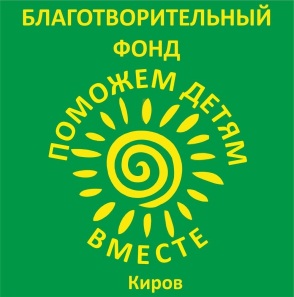 Благотворительный фонд«Поможем детям вместе. Киров»Благотворительный фонд«Поможем детям вместе. Киров»ИНН 4345475348
КПП 434501001
ОГРН 1174300000753
Россия, 610047,  г.Киров, ул.Дзержинского, 5-/1Тел. 8 953 688 22 80bfpdv@mail.ruhttps://pomozhem-detyam.ru/ПОСТУПЛЕНИЯ ПОЖЕРТВОВАНИЙ В ЯНВАРЕ НА ОСНОВНОЙ РАСЧЕТНЫЙ СЧЕТ ОРГАНИЗАЦИИ В ПАО «Сбербанк» 2021 гПОСТУПЛЕНИЯ ПОЖЕРТВОВАНИЙ В ЯНВАРЕ НА ОСНОВНОЙ РАСЧЕТНЫЙ СЧЕТ ОРГАНИЗАЦИИ В ПАО «Сбербанк» 2021 гПОСТУПЛЕНИЯ ПОЖЕРТВОВАНИЙ В ЯНВАРЕ НА ОСНОВНОЙ РАСЧЕТНЫЙ СЧЕТ ОРГАНИЗАЦИИ В ПАО «Сбербанк» 2021 г01.01.2021Роман Владимирович К20001.01.2021Роман Владимирович К20004.01.2021Алексей Дмитриевич С80010.01.2021Елена Ивановна Б275011.01.2021Пожертвования через платежные системы  (несколько пожертвований могут суммироваться и зачисляться одним платежом)46,1011.01.2021Пожертвования через платежные системы  (несколько пожертвований могут суммироваться и зачисляться одним платежом)96,1011.01.2021ИП Сморкалов Алексей Владимирович500012.01.2021Пожертвования через платежные системы  (несколько пожертвований могут суммироваться и зачисляться одним платежом)48514.01.2021Наталья Владимировна Ж13014.01.2021Татьяна Васильевна Е20014.01.2021Юлия Викторовна Б30014.01.2021Ксения Леонидовна С30014.01.2021Мария Владимировна П50014.01.2021Юлия Васильевна Ф50015.01.2021Мария Александровна Г30015.01.2021Ирина Анатольевна Г40015.01.2021Светлана Ш48015.01.2021Елена Юрьевна С150016.01.2021Ольга Леонидовна Ф5016.01.2021Марина Сергеевна Л10016.01.2021Екатерина Александровна Е10016.01.2021Анна Александровна Р10016.01.2021Марина Николаевна Т20016.01.2021Владимир Игоревич Л20016.01.2021Ирина Павловна Х30016.01.2021Анна Дмитриевна М50016.01.2021Юлия Васильевна Ф50016.01.2021Мария Александровна Я100017.01.2021Надежда Валентиновна Ш10017.01.2021Роман Владимирович К20017.01.2021Яна Владимировна Н30017.01.2021Тамара Алексеевна Т200018.01.2021Наталия Николаевна Д15018.01.2021Пожертвования через платежные системы  (несколько пожертвований могут суммироваться и зачисляться одним платежом)192,2018.01.2021Пожертвования через платежные системы  (несколько пожертвований могут суммироваться и зачисляться одним платежом)48518.01.2021Елена Георгиевна Ш100018.01.2021Андрей Х30 00020.01.2021Мария Александровна Г10020.01.2021Елена Валерьевна В30020.01.2021Долорис Нуруллович К80023.01.2021Екатерина Васильевна Б500024.01.2021Артем Александрович М200024.01.2021Артем Александрович М300025.01.2021Загарских20025.01.2021Пожертвования через платежные системы  (несколько пожертвований могут суммироваться и зачисляться одним платежом)4803, 5026.01.2021Пожертвования через платежные системы  (несколько пожертвований могут суммироваться и зачисляться одним платежом)9726.01.2021Пожертвования через платежные системы  (несколько пожертвований могут суммироваться и зачисляться одним платежом)48526.01.2021Анастасия Петровна В50027.01.2021Мария Александровна Г10027.01.2021Алексей Дмитриевич С30027.01.2021Ирина Михайловна К50028.01.2021Пожертвования через платежные системы  (несколько пожертвований могут суммироваться и зачисляться одним платежом)96,1028.01.2021Юлия Васильевна Ф50028.01.2021Наталья Викторовна Х50029.01.2021Людмила Анатольевна Е30031.01.2021Алексей Дмитриевич С500ИТОГО ПОЖЕРТВОВАНИЙ НА ОСНОВНОЙ р/с ОРГАНИЗАЦИИ71 746РАСХОДЫ В  ЯНВАРЕ  2021 гРАСХОДЫ В  ЯНВАРЕ  2021 гАдминистративные расходы организацииАдминистративные расходы организацииУслуги банка (комиссии, обслуживание счета, сервисы)37Электронный документооборот (в рамках гранта президента)295Почтовые расходы300Приобретение ГСМ23237Приобретение оргтехники (ноутбук, мышь, память)63196Хоз. Средства (средство для мытья окон, сетевой фильтр)527,60ИТОГО АДМИНИСТРАТИВНЫХ РАСХОДОВ ЗА СЧЕТ ПОЖЕРТВОВАНИЙ87 592, 60Расходы в рамках адресной благотворительной помощиРасходы в рамках адресной благотворительной помощиПриобретение продуктов питания для кризисной квартиры133,96Приобретение комплекта растущей мебели в детскую игровую комнату при фонде4200ИТОГО РАСХОДОВ В РАМКАХ АДРЕСНОЙ БЛАГОТВОРИТЕЛЬНОЙ ПОМОЩИ4333, 96